Priorities for the WeekWeekly Calendar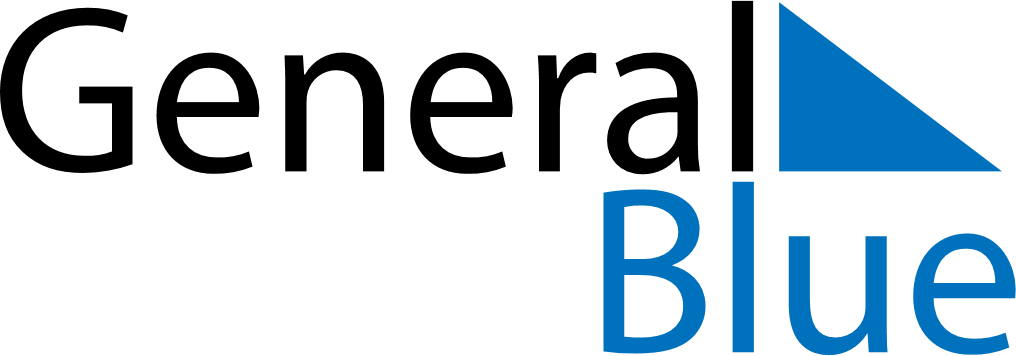 May 17, 2021 - May 23, 2021Weekly CalendarMay 17, 2021 - May 23, 2021Weekly CalendarMay 17, 2021 - May 23, 2021Weekly CalendarMay 17, 2021 - May 23, 2021Weekly CalendarMay 17, 2021 - May 23, 2021Weekly CalendarMay 17, 2021 - May 23, 2021Weekly CalendarMay 17, 2021 - May 23, 2021Weekly CalendarMay 17, 2021 - May 23, 2021MONMay 17TUEMay 18WEDMay 19THUMay 20FRIMay 21SATMay 22SUNMay 236 AM7 AM8 AM9 AM10 AM11 AM12 PM1 PM2 PM3 PM4 PM5 PM6 PM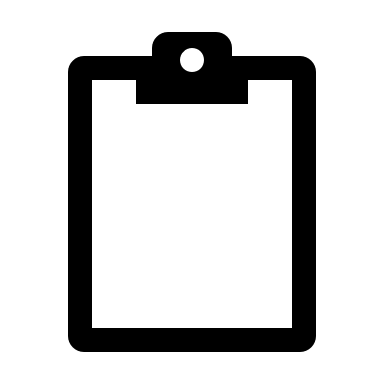 